XXI Красноярские Рождественские образовательные чтения 2021 г. Игровые методы обучения и их применение на уроках ОРКСЭЕдинственный путь, ведущий к знаниям, - это деятельность Бернард ШоуИгра наряду с трудом и ученьем - один из основных видов деятельности человека, удивительный феномен нашего существования. Понятие «игровые педагогические технологии» включает достаточно обширную группу методов и приемов организации педагогического процесса в форме разных педагогических игр. В отличие от игр вообще, педагогическая игра обладает существенным признаком – четко поставленной целью обучения и соответствующим ей педагогическим результатом, которые могут быть обоснованы, выделены в явном виде и характеризуются учебно-познавательной направленностью. Игровая форма занятий создается при помощи игровых приемов и ситуаций, выступающих как средство побуждения и стимулирования к учебно-познавательной деятельности. Активные методы обучения ставят ученика в новую позицию, когда он перестает быть «пассивным сосудом», который мы наполняем знаниями, и становится помогают активным участником образовательного процесса. Раньше ученик полностью подчинялся учителю, теперь от него ждут активных действий, мыслей, идей.Использование отдельных игровых элементов, например, при разминке, оценке знаний, проведении небольших тестов в моей практике помогают  такие порталы: Kahoot.com, plickers.com, learningapps.org. Бесплатная часть сервисов дает возможность опрашивать аудиторию, выводя результаты опроса на экран, строить «облака слов», давая определение новому понятию, проводить тестирование в интерактивном формате, создавать творческие задания для учащихся. Данная статья раскроет одну игровую интерактивную технологию, используемую мной на уроке, а также  урок спектакль. Моей находкой в 2018 году стал портал  LearningApps.org на нем представлена большая коллекция готовых упражнений созданных учителями по всей России и ближнего зарубежья. Упражнения сортированы по категориям: учебные предметы, области знаний, по ступеням обучения (начальная, средняя школа, старшие классы, профессиональное образование и повышение квалификации). Упражнения как широкий комплекс методических приёмов сочетают в себе наглядность, практическое развитие навыков работы за компьютером, диалог учителя и учащегося в процессе обучения.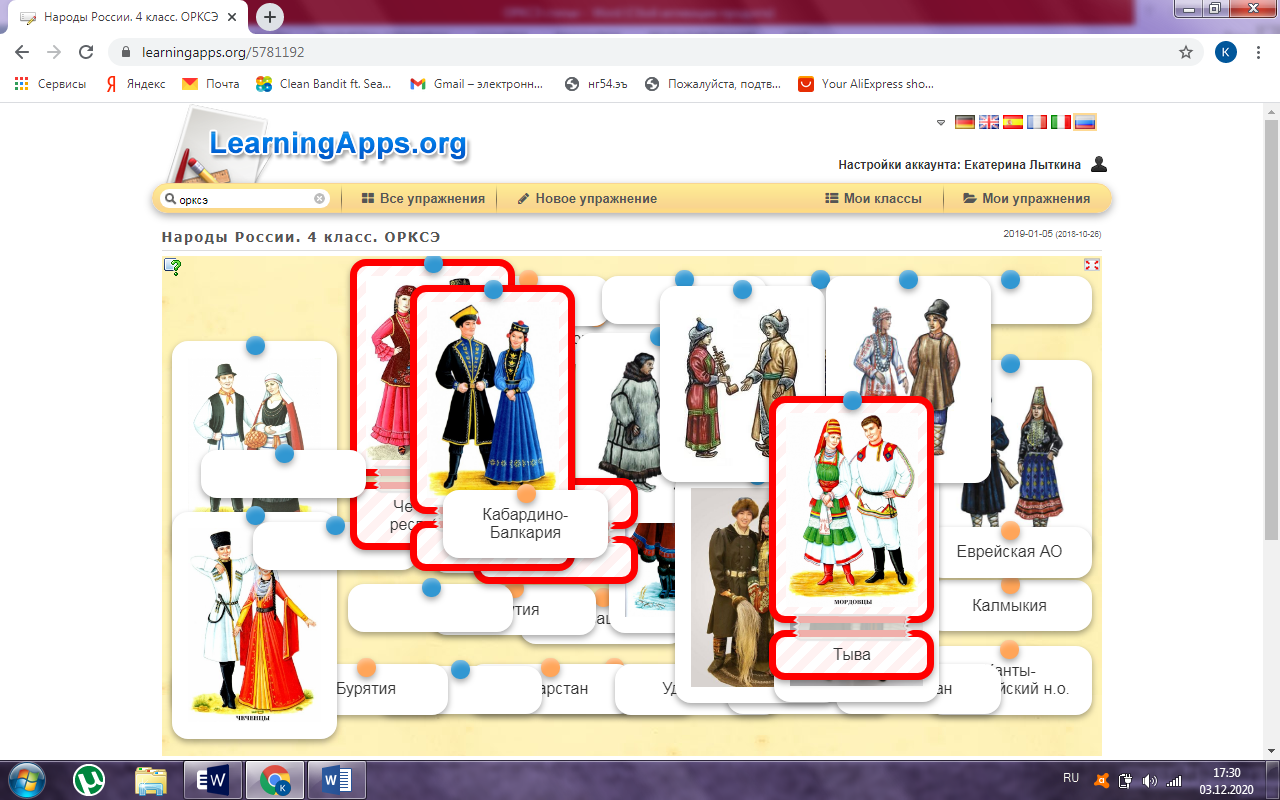 Интерактивное задание №1 по теме: Народы России. Портал https://learningapps.org Задание упражнения: соотнесите название республики России и изображение людей в национальном костюме.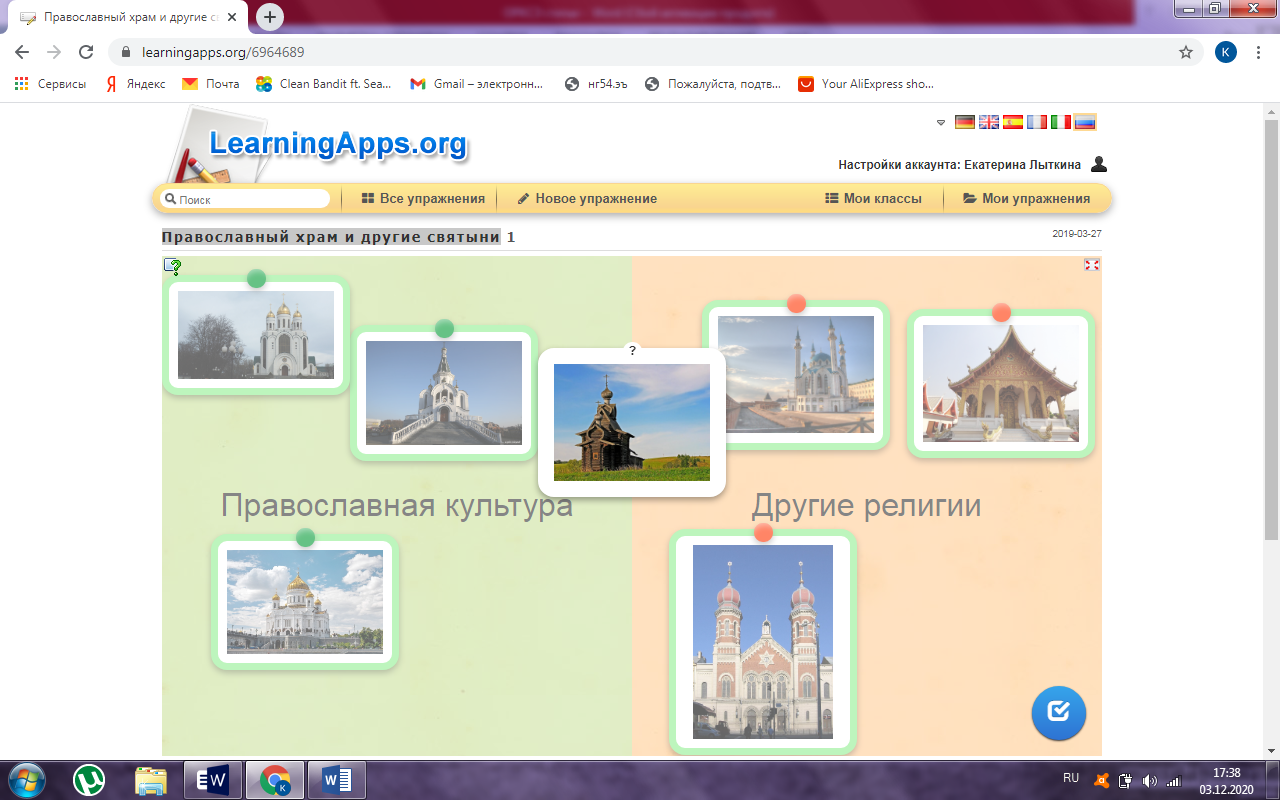 Результат: 100% вовлеченность учащихся в образовательный процесс. Интерактивное задание №2 по теме: Православный храм и другие святыни. Задание упражнения: распределите по группам что на изображениях относится к православной культуре, а что к другим религиозным культурам.Задания, созданные в Learningapps.org., можно продуктивно использовать при организации дистанционного обучения в рамках платформы MOODLE .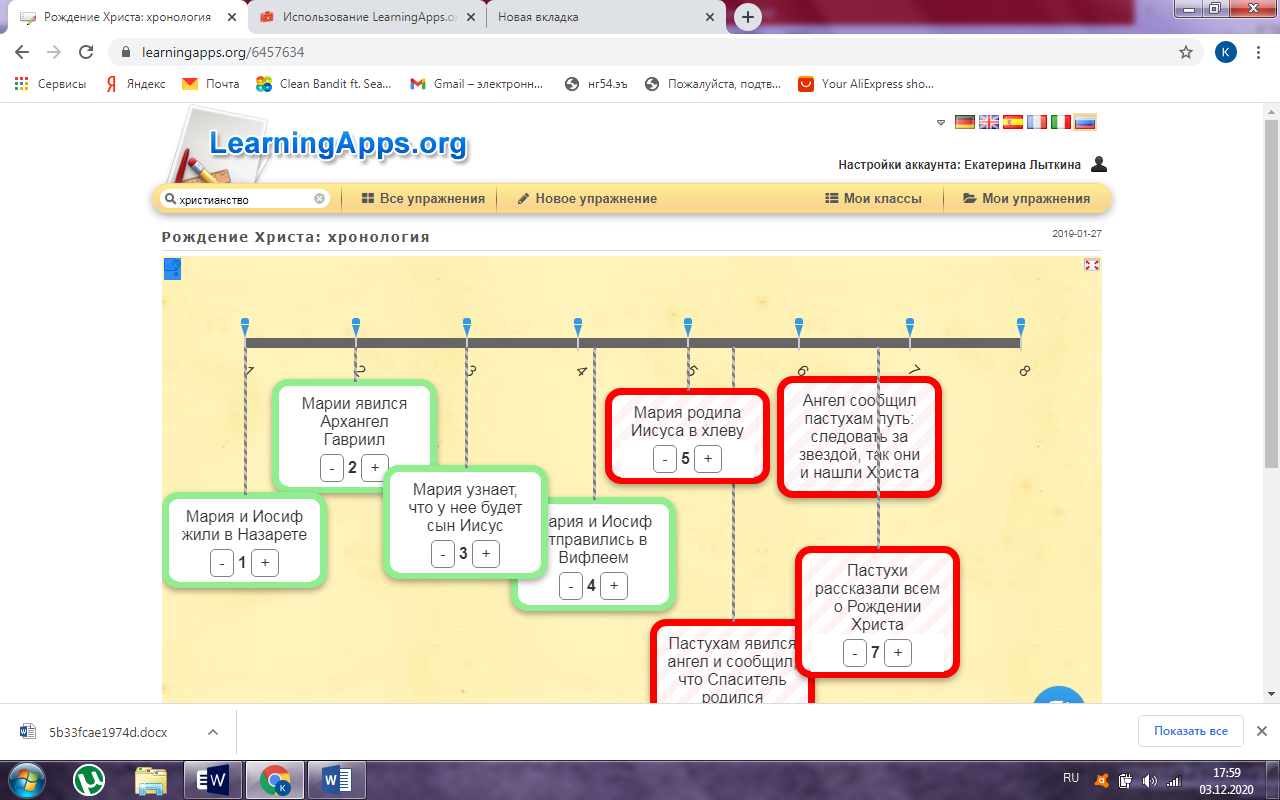 Интерактивное задание №3 по теме: Православные праздники. Задание упражнения: расставить представленные события в хронологической последовательности.        Применение интерактивных упражнений LearningApps.org в образовательном процессе создает благоприятные условия для формирования устойчивой мотивации к обучению, при которых учащийся чувствует свою успешность, свою интеллектуальную состоятельность. Ещё одним плюсом использования интерактивных упражнений является возможность сформировать необходимые навыки использования современных компьютерных технологий, воспитывать информационную культуру учащихся, а в целом - шагать в ногу со временем. Эффективной и продуктивной формой обучения является урок-спектакль. Это полноценное занятие, а не элемент игровой деятельность на уроке. В подготовке таких уроков активное участие принимают дети, они  помогают изготовить реквизит для занятия, играют в спектакле в роле актеров.  Эта творческая работа, которая способствует выработке навыков общения детей и раскрытию их индивидуальных творческих способностей. Такой вид работы активизирует мыслительную и речевую деятельность учащихся, развивает их интерес к религии, литературе, истории. Ежегодно группы, учащихся ставят мини спектакли под названием «История Рождества» 2018 год, "Рождество да Новый год - праздник на наш двор ведет!" 2019 год.  Данные формы и приемы работы способствуют повышению успешности обучения, повышению мотивации к обучению, повышению уровня компьютерной грамотности  учащихся.Зорина Ж.З. Активные формы и приемы работы на уроках ОРКСЭ, 2013 г. https://nsportal.ruМаркова А.К. Формирование мотивации учения. М.Просвещение 1990г., стр. 9Позднякова Г.Г. LearningApps.org: Использование в урочной и во внеурочной деятельности в начальной школе, 2019 г. https://kopilkaurokov.ruШарко И.А. Формы и виды организации учебной деятельности в на уроках ОРКСЭ и ОДНКНР, 2018 г. https://infourok.ruШиверская С.В. Игровые формы работы как средство достижения целей ФГОС, 2017 г. https://urok.1sept.ru